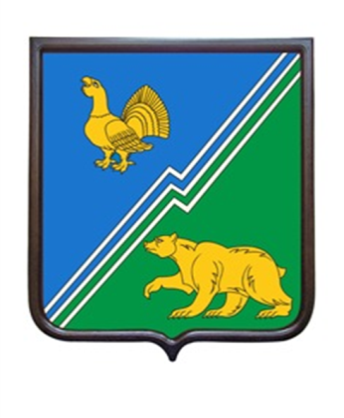 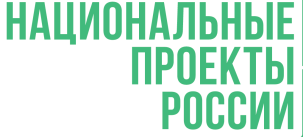 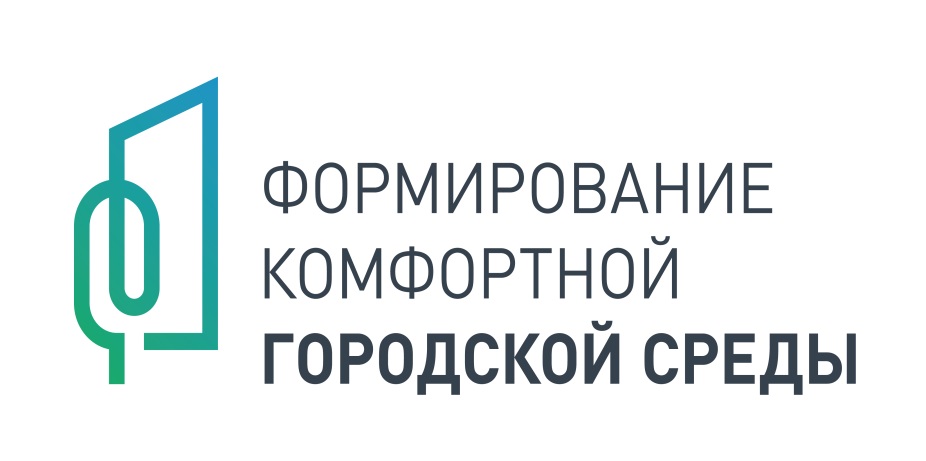 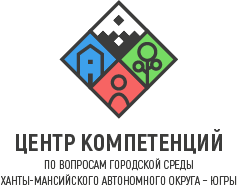 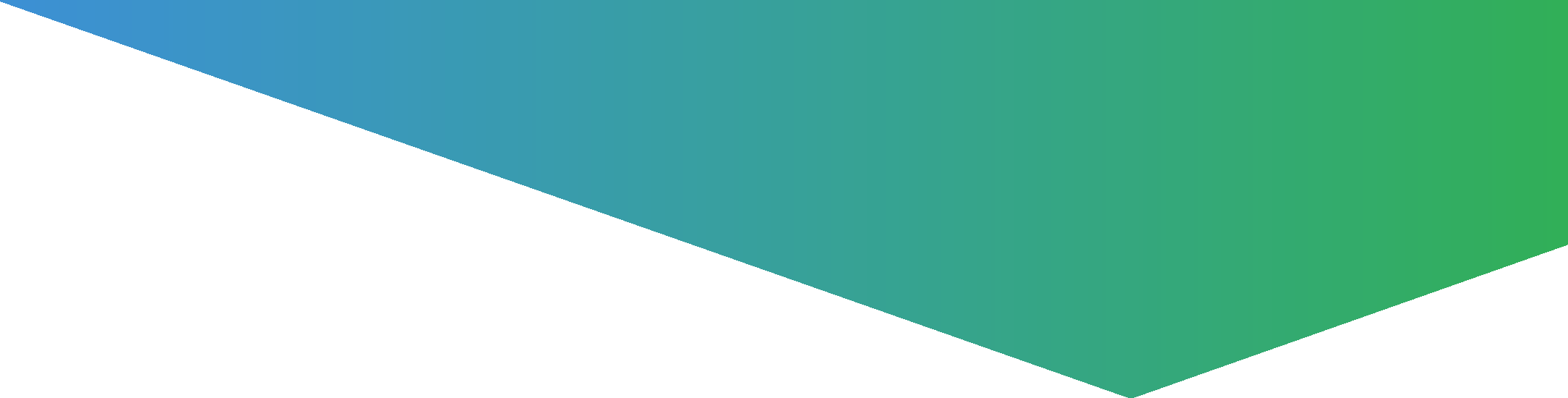 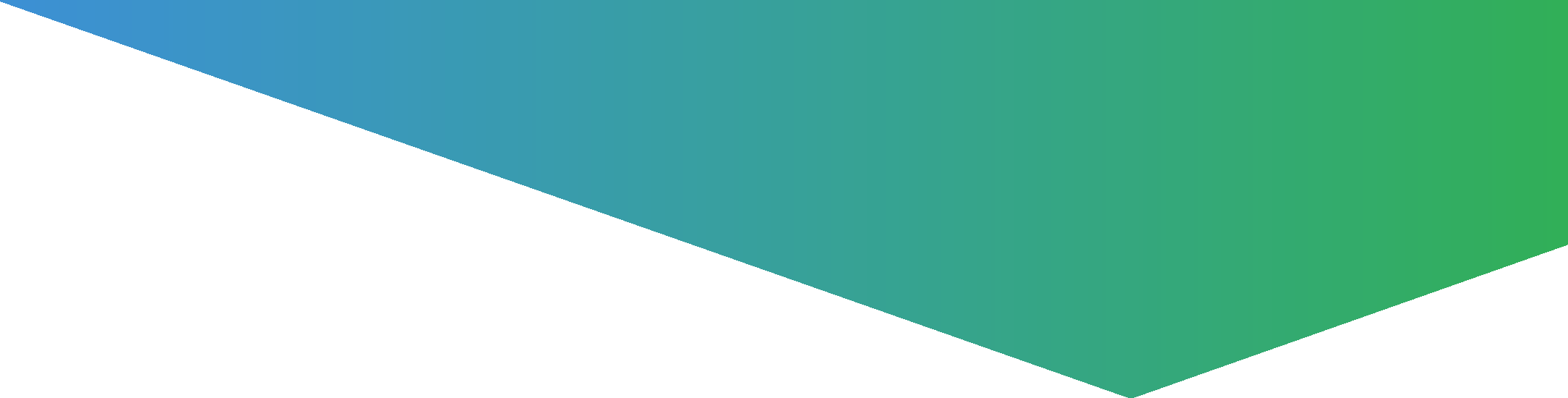 ПАСПОРТ ОБЪЕКТАНАИМЕНОВАНИЕ ОБЪЕКТА:«Капитальный ремонт прилегающей территории многоквартирного жилого дома по улице Железнодорожная №29, №31 в городе Югорске»ЗАКАЗЧИК: «Департамент жилищно-коммунального и строительного комплекса администрации города Югорска»ПРОЕКТНАЯ ОРГАНИЗАЦИЯ: Общество с ограниченной ответственностью «Проектстройсервис», город Ханты-Мансийск»   ГЕНПОДРЯДЧИК:Индивидуальный предприниматель Норикулов Махмуд Сафарович, тел.: 8-922-787-77-72ОТВЕТСТВЕННЫЙ:Норикулов Махмуд Сафарович, тел.: 8-922-787-77-72СРОКИ СТРОИТЕЛЬСТВА: Начало строительства – 28.06.2021 годаОкончание строительства – 01.09.2021 года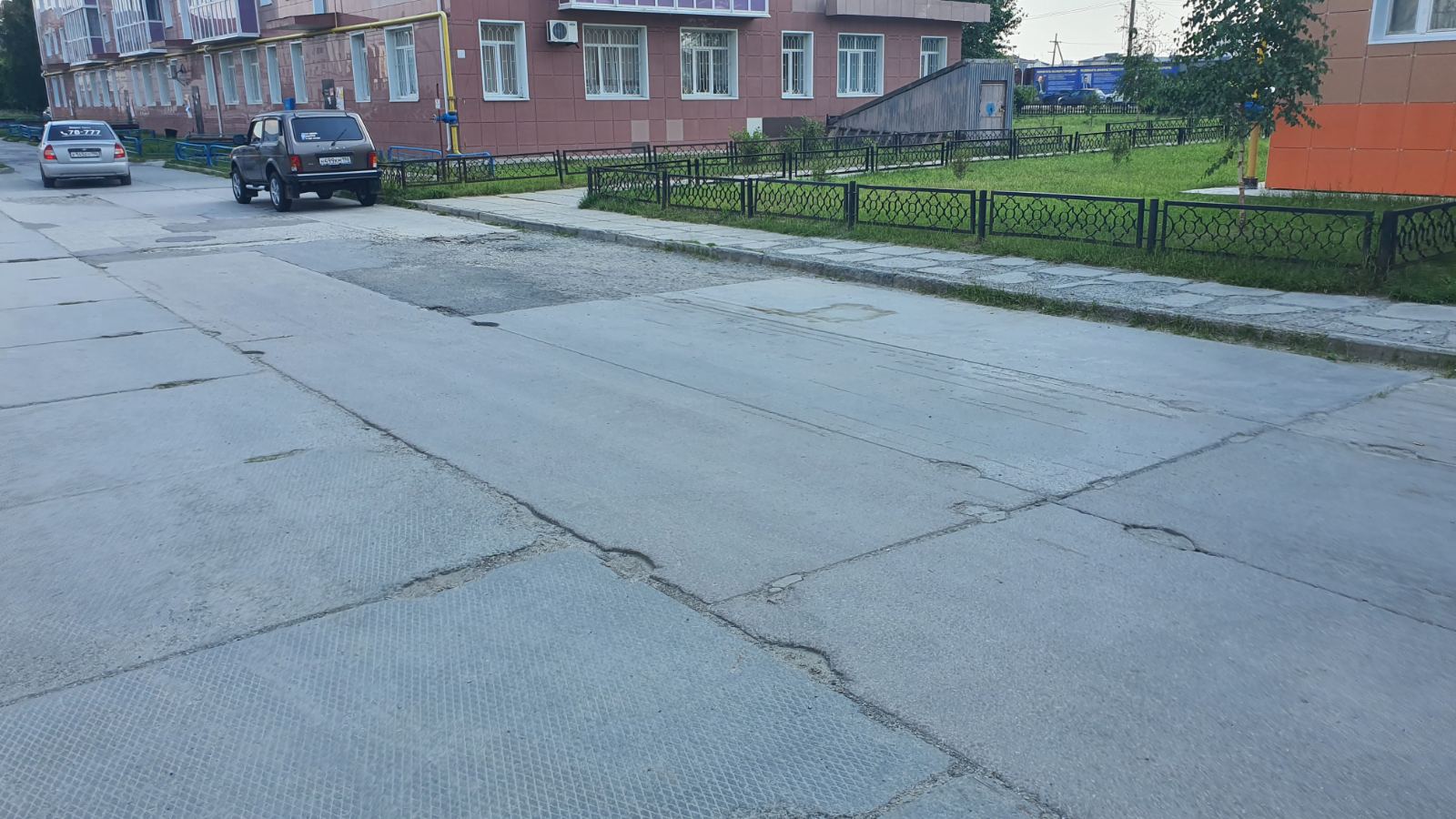 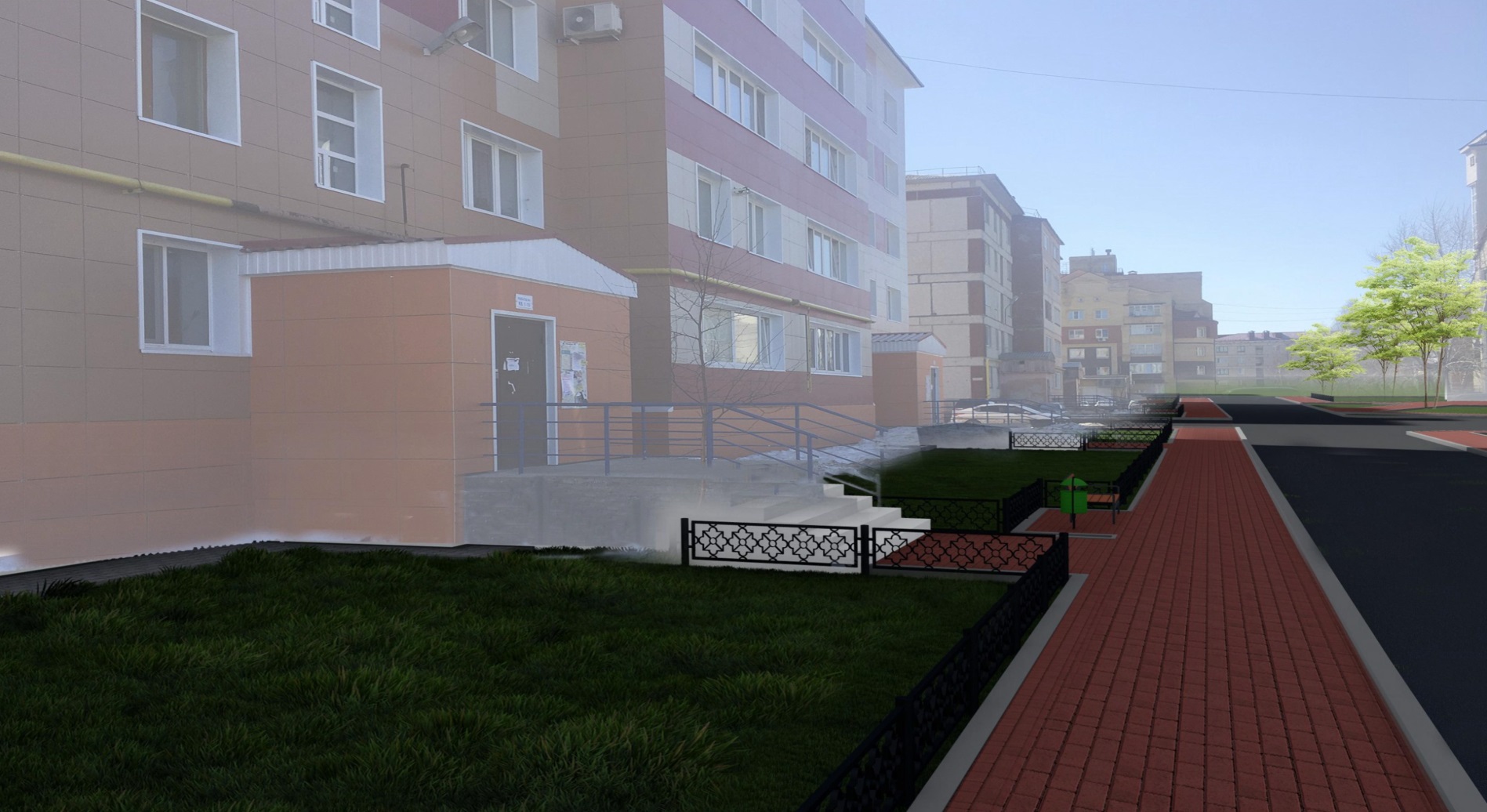 